Student Name: 	WRITE AN EMAIL PRACTICE CWrite a work email to all staff regarding the situation described below. Send email to: maria.grubb@emuhsd.orgThe employee mailboxes have been reassigned to make room for new employees.Explain reason for changesInclude starting dateWho to contact with any problems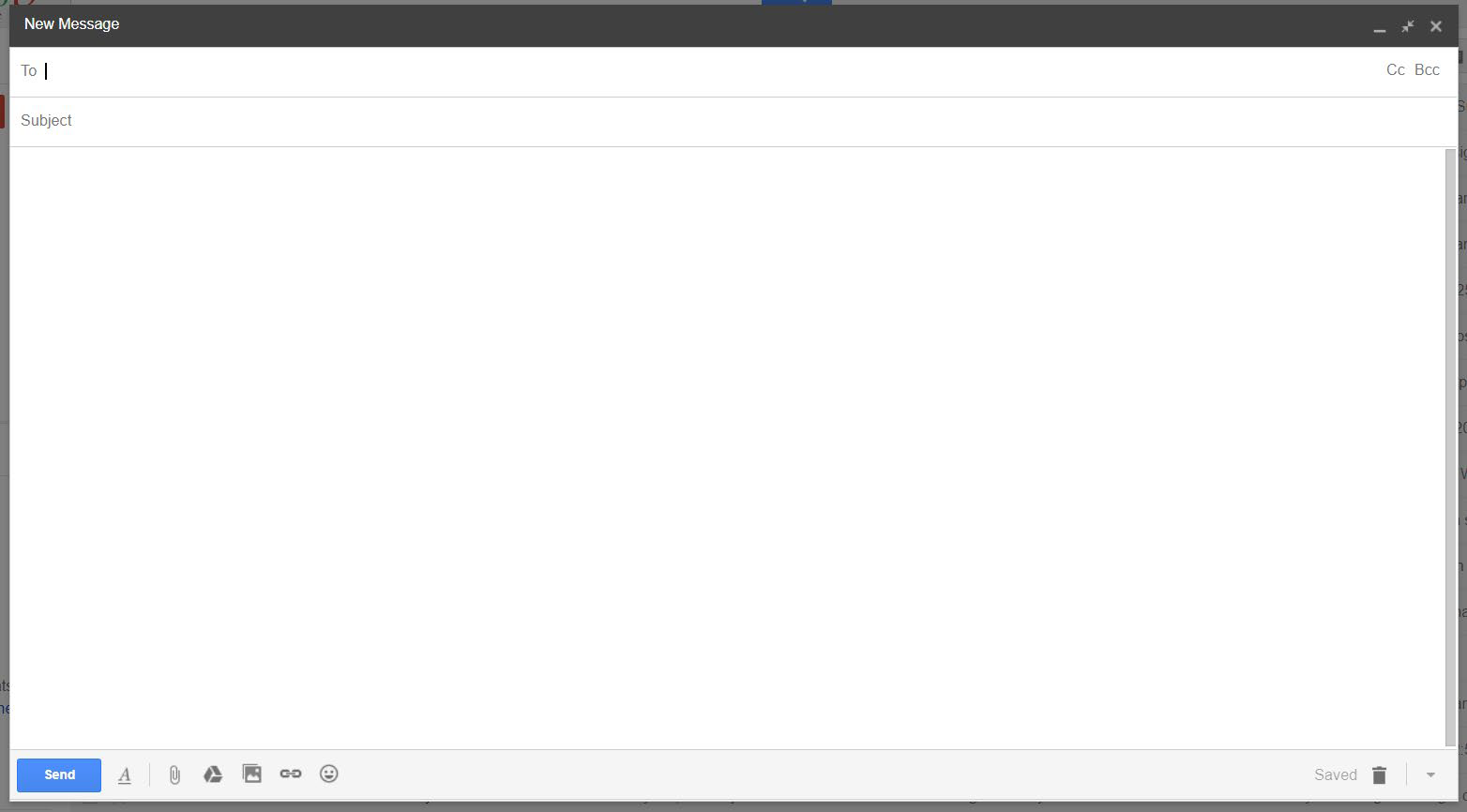 